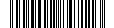 Об утверждении порядка предоставления субсидии из бюджета ЗАТО Северск в целях возмещения теплоснабжающим организациям затрат в связи с оказанием услуг горячего водоснабжения гражданам на внегородских территориях ЗАТО Северск в межотопительный периодВ соответствии со статьей 78 Бюджетного кодекса Российской Федерации, Федеральным законом от 6 октября 2003 года № 131-ФЗ «Об общих принципах организации местного самоуправления в Российской Федерации», постановлением Правительства Российской Федерации от 18.09.2020 № 1492 «Об общих требованиях к нормативным правовым актам, муниципальным правовым актам, регулирующим предоставление субсидий, в том числе грантов в форме субсидий, юридическим лицам, индивидуальным предпринимателям, а также физическим лицам - производителям товаров, работ, услуг, 
 и о признании утратившими силу некоторых актов Правительства Российской Федерации
 и отдельных положений некоторых актов Правительства Российской Федерации» ПОСТАНОВЛЯЮ:1. Утвердить прилагаемый Порядок предоставления субсидии из бюджета                ЗАТО Северск в целях возмещения теплоснабжающим организациям затрат в связи
с оказанием услуг горячего водоснабжения гражданам на внегородских территориях
ЗАТО Северск в межотопительный период.2. Постановление вступает в силу со дня официального опубликования 
и распространяется на правоотношения, возникшие с 01.01.2021. 3. Опубликовать постановление в средстве массовой информации «Официальный бюллетень муниципальных правовых актов ЗАТО Северск» и разместить на официальном сайте Администрации ЗАТО Северск в информационно-телекоммуникационной сети «Интернет» (https://зато-северск.рф).4. Контроль за исполнением постановления возложить на первого заместителя Мэра ЗАТО Северск.Мэр ЗАТО Северск									      Н.В.ДиденкоСОГЛАСОВАНОДиректор АО ЕРКЦ__________________Н.С.Атаманчук«______»______________2021 г.Первый заместитель 
Мэра ЗАТО Северск__________________В.В.Бабенышев«______»______________2021 г.Заместитель Мэра ЗАТО Северскпо экономике и финансам__________________Л.В.Смольникова«______»______________2021 г.Заместитель Мэра ЗАТО Северск –  Управляющий делами Администрации__________________В.В.Коваленко «______»______________2021 г.Заместитель Управляющегоделами Администрации__________________В.В.Бобров «______» ______________2021 г.Начальник Финансового управления__________________Л.И.Овчаренко«______»______________2021 г.Начальник Управленияпо внегородским территориям__________________Н.Н.Пивоваров«______»______________2021 г.Начальник УЖКХ ТиС__________________Н.В.Францишко«______»______________2021 г. Председатель Правового комитета_________________Т.И.Солдатова«_____»_______________ 2021 г.ПредседательКонтрольно-ревизионного комитета_________________Л.В.Майорова«______»______________2021 г.Начальник Общего отдела__________________М.Е.Жирнова«______»_______________2021 г.